Головне управління ДПС у Чернівецькій області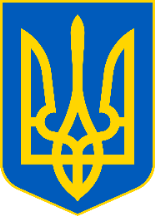 просить розмістити інформаційні матеріалиНа забезпечення соціальних гарантій платники Буковини спрямували понад 2,9 мільярди гривеньУпродовж дев’яти місяців поточного року завдяки відповідальній позиції легального бізнесу Буковини спрямовано до державних цільових фондів понад 2,9 мільярди гривень єдиного внеску на загальнообов'язкове державне соціальне страхування. Як зазначили в Головному управлінні податкової служби області, у порівнянні з аналогічним періодом минулого року надходження ЄСВ зросли майже на 476 мільйонів гривень, або на 19,3 відсотки. Індикативний показник виконано на 106,6 відсотків, додаткові надходження склали 183,4 мільйони гривень. За твердженням податківців, цілеспрямована співпраця з роботодавцями щодо легалізації праці та виплати офіційної заробітної плати позитивно позначається на надходженнях з ЄСВ та стабільності числа застрахованих осіб. Варто мати на увазі, що єдиний внесок необхідно сплачувати платникам незалежно від їхнього фінансового стану. Адже несплачений єдиний внесок призводить до втрати страхового стажу, необхідного для призначення пенсій у майбутньому. Оскільки до страхового стажу зараховуються лише періоди роботи,  за які сплачені страхові внески у сумі не меншій, ніж мінімальний, а з січня по листопад 2021 року це – 1320 гривень, за грудень – 1430 гривень, оскільки зміниться мінімальна зарплата з 6000 грн до 6500 гривень.  До уваги платників ПДВ: термін та дата реєстраціїФахівці Головного управління ДПС у Чернівецькій області роз’яснюють, якщо відсутні підстави для відмови у реєстрації особи як платника податку на додану вартість (ПДВ) контролюючий орган зобов’язаний протягом 3-х робочих днів після надходження реєстраційної заяви до контролюючого органу внести до реєстру платників ПДВ запис про реєстрацію такої особи як платника ПДВ (п. 183.9 ст. 183 Податкового кодексу України (далі – ПКУ)): - з бажаного (запланованого) дня реєстрації, зазначеного у реєстраційній заяві, що відповідає даті початку податкового періоду (календарного місяця), з якого такі особи вважатимуться платниками ПДВ та матимуть право на складання податкових накладних, у разі добровільної реєстрації особи як платника податку; - з першого числа місяця, наступного за днем спливу 10 календарних днів після подання реєстраційної заяви до контролюючого органу або державному реєстратору, у разі добровільної реєстрації особи як платника податку на додану вартість, якщо бажаний (запланований) день реєстрації у заяві не зазначено; - з бажаного (запланованого) дня, що відповідає першому числу календарного кварталу, в якому буде застосовуватися ставка єдиного податку, що передбачає сплату ПДВ, у разі переходу осіб на спрощену систему оподаткування; - з бажаного (запланованого) дня, що відповідає першому числу календарного місяця, в якому буде застосовуватися ставка єдиного податку, що передбачає сплату ПДВ, у разі зміни ставки єдиного податку третьої групи; - з першого числа календарного місяця, в якому здійснено перехід на сплату інших податків і зборів, у разі реєстрації осіб, визначених в абзаці першому п. 183.4 ст. 183 ПКУ, що відповідають вимогам, визначеним п. 181.1 ст. 181 ПКУ, якщо перше число календарного місяця, з якого здійснюється перехід на сплату інших податків і зборів, на день подання реєстраційної заяви не настало; - з дня внесення запису до реєстру платників ПДВ у разі обов’язкової реєстрації особи як платника ПДВ у або у разі реєстрації осіб, визначених в абзаці першому п. 183.4 ст. 183 ПКУ, що відповідають вимогам, визначеним п. 181.1 ст. 181 ПКУ, якщо перше число календарного місяця, в якому здійснено перехід на сплату інших податків і зборів, на день подання реєстраційної заяви настало. Датою реєстрації особи платником ПДВ, яка вноситься до реєстру платників ПДВ, є зазначена вище дата. Анулювання реєстрації юридичної особи як платника єдиного податку третьої групиУ яких випадках та у які строки контролюючий орган має право анулювати реєстрацію юридичної особи як платника єдиного податку третьої групи? Фахівці Головного управління ДПС у Чернівецькій області роз’яснюють, що реєстрація платником єдиного податку є безстроковою та може бути анульована шляхом виключення з реєстру платників єдиного податку за рішенням контролюючого органу, зокрема, у разі: - подання платником податку заяви щодо відмови від застосування спрощеної системи оподаткування у зв’язку з переходом на сплату інших податків і зборів, визначених Податковим кодексом України, – в останній день календарного кварталу, в якому подано таку заяву; - припинення юридичної особи (крім перетворення) відповідно до закону – в день отримання відповідним контролюючим органом від державного реєстратора повідомлення про проведення державної реєстрації такого припинення. Платники єдиного податку зобов’язані перейти на сплату інших податків і зборів, у таких випадках та в строки, зокрема: - у разі перевищення протягом календарного року встановленого обсягу доходу платниками єдиного податку третьої групи – з першого числа місяця, наступного за податковим (звітним) кварталом, у якому відбулося таке перевищення; - у разі застосування платником єдиного податку іншого способу розрахунків,ніж грошовий – з першого числа місяця, наступного за податковим (звітним) періодом, у якому допущено такий спосіб розрахунків; - у разі здійснення видів діяльності, які не дають права застосовувати спрощену систему оподаткування, або невідповідності вимогам організаційно-правових форм господарювання – з першого числа місяця, наступного за податковим (звітним) періодом, у якому здійснювалися такі види діяльності або відбулася зміна організаційно-правової форми; - у разі наявності податкового боргу – в останній день другого із двох послідовних кварталів. Внесення чи видача готівки з місця проведення розрахунків повинні реєструватися через або ПРРОГоловне управління ДПС у Чернівецькій області інформує, що згідно з п. 6 розд. III Порядку реєстрації та застосування реєстраторів розрахункових операцій, що застосовуються для реєстрації розрахункових операцій за товари (послуги), затвердженого наказом Міністерства фінансів України від 14.06.2016 № 547 та п. 9 розд. IV Порядку реєстрації, ведення реєстру та застосування програмних реєстраторів розрахункових операцій, затвердженого наказом Міністерства фінансів України від 23.06.2020 № 317 «Про внесення змін до наказу Міністерства фінансів України від 14 червня 2016 року № 547», внесення чи видача готівки з місця проведення розрахунків повинні реєструватися через реєстратор розрахункових операцій (РРО) або програмний РРО (ПРРО) з використанням операцій «службове внесення» та «службова видача», якщо такі внесення чи видача не пов’язані з проведенням розрахункових операцій: операція «службове внесення» використовується для реєстрації суми готівки, яка зберігається на місці проведення розрахунків на момент реєстрації першої розрахункової операції, що проводиться після виконання Z-звіту; операція «службова видача» використовується для реєстрації суми готівки, яка вилучається з місця проведення розрахунків та/або видається держателям електронних платіжних засобів. Проведення операцій з видачі готівкових коштів держателям електронних платіжних засобів здійснюється суб’єктами господарювання із використанням РРО або ПРРО у порядку, визначеному Законом України від 06 липня 1995 року № 265/95-ВР «Про застосування реєстраторів розрахункових операцій у сфері торгівлі, громадського харчування та послуг» із змінами та доповненнями та нормативно-правовим актом Національного банку України.  